Coombe Bissett CE VA Primary School 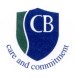 ‘Within a caring Christian community we enable every child to flourish and inspire a love of learning in all members of our community’   KS2 Class Teacher (CT) Person Specification AspectEssentialDesirableQualificationsQTSEvidence of commitment to further CPD Non-educational qualificationsExperienceTeaching Primary aged childrenPlanning and delivery of all Primary SubjectsAssessment of core Primary SubjectsMarking and feedback in core Primary SubjectsUsing assessment and feedback to identify next steps for learningSuccessful Primary School experience as a QTSUKS2 experienceSubject LeadershipPlanning, Expectations and TargetsEffective planning for the short, medium and long termIdentification of suitable learning objectives for all Effective Pupil Progress outcomesSetting challenging targets High expectations of learningExperience or innovation in curriculum planning Using pupil tracking software and data to target underperformance Professional Values and PracticeEffective communication skills to develop the partnership with children and adults alike; Awareness of professional values and behaviour expected of teacher (Code of Conduct) Commitment to CPD using feedback and targets agreed during Appraisal Commitment to the ethos of being in a Church School Put the needs of children at the forefront of planning and decision making How to create a rich and inspiring learning environmentAwareness of Safeguarding Procedures including Child ProtectionWillingness to be involved in extracurricular activities Willingness to be involved and support trips and residentials – as they occur Support for links between schools, especially partner schools Knowledge and UnderstandingEffective teaching and learning stylesAwareness of effective learning environments A secure working knowledge of the National Curriculum The monitoring, assessment, recording and reporting of pupils’ progressThe statutory requirements of legislation concerning Equal Opportunities, Health & Safety, SEN and Child ProtectionThe positive links necessary within school and with all its stakeholders The preparation and administration of Statutory and/or Optional tests  The links between schools, especially partner schoolsProven track record of challenging more able children, and supporting children with Special Educational NeedsSkillsPromote the school’s vision and aims positively, and use effective strategies to monitor motivation and morale:  Develop excellent personal relationships within a year team Establish and develop close relationships with parents, governors and the community  Communicate effectively (both orally and in writing) to a variety of audiences Create a happy, challenging and effective learning environmentCommitment to supporting the Christian Distinctiveness of the schoolUse ICT with confidence and enthusiasmShow evidence of his or her active involvement in the PTA or a wider community issueDevelop strategies for creating community linksParticular skills in relation to the curriculumForest schoolsExperience of working in a Church SchoolPersonal QualitiesApproachable Committed Empathetic Enthusiastic OrganisedResourceful Set and meet deadlines Remain positive Flexible